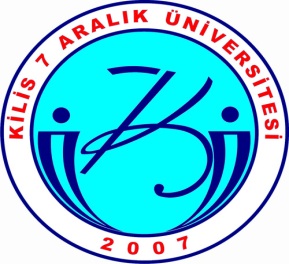 T.C. KİLİS 7 ARALIK  ÜNİVERSİTESİLİSANSÜSTÜ EĞİTİM ENSTİTÜSÜTEZ SAVUNABİLİRLİK VE ORJİNALLİK BEYAN FORMUT.C. KİLİS 7 ARALIK  ÜNİVERSİTESİLİSANSÜSTÜ EĞİTİM ENSTİTÜSÜTEZ SAVUNABİLİRLİK VE ORJİNALLİK BEYAN FORMUÖĞRENCİ BİLGİLERİÖĞRENCİ BİLGİLERİÖĞRENCİ BİLGİLERİADI VE SOYADIADI VE SOYADIÖĞRENCİ NOÖĞRENCİ NOEĞİTİM – ÖĞRETİM YILIEĞİTİM – ÖĞRETİM YILIYARIYILYARIYIL Güz                      BaharANABİLİM DALIANABİLİM DALIPROGRAMPROGRAMYüksek Lisans    TEZ KONUSUTEZ KONUSUİNTİHAL RAPORU BİLGİLERİİNTİHAL RAPORU BİLGİLERİİNTİHAL RAPORU BİLGİLERİRAPOR TÜRÜRAPOR TÜRÜTez Savunma Sınavı Öncesi  SAYFA SAYISISAYFA SAYISI….BENZERLİK ORANIBENZERLİK ORANI%....RAPORLAMA TARİHİRAPORLAMA TARİHİ…./…./ 201Yukarıda başlığı/konusu gösterilen tez çalışmamın ………… sayfalık kısmına ilişkin, ……/……/…….. tarihinde şahsım/tez danışmanım tarafından Turnitinadlı intihal tespit programından aşağıda belirtilen filtrelemeler uygulanarak alınmış olan intihal raporuna göre;Giriş, Ana Bölümler, Sonuç ( Kapak, Önsöz, Teşekkür, İçindekiler, ve Kaynakça, 10 kelimeden daha az örtüşme içeren metin kısımları hariç; Alıntılar dahil.) tezimin benzerlik oranı % ….. ‘tür.Kilis 7 Aralık Üniversitesi Sosyal Bilimler Enstitüsü Lisansüstü Programlarda Tez Çalışması İntihal Raporu Uygulama Esasları’nı inceledim ve bu Uygulama Esasları’nda belirtilen azami benzerlik oranlarına göre tez çalışmamın herhangi bir intihal içermediğini; aksinin tespit edilmesi durumunda doğabilecek her türlü hukuki sorumluluğu kabul ettiğimi ve vermiş olduğum bilgilerin doğru olduğunu beyan ederim.NOT: Tezsavunmasındanöncetezilebirlikteenstitüye; 1 adetintihalraporu (elektronikortamda) ve 1adet “İntihalraporubeyanformu”teslimedilmesigerekir. İntihalraporuileilgiliolaraketikkurallardâhilindekibenzerlikoranlarıtezjüriüyeleriveEnstitüYönetimKurulutarafındankararabağlanır. JüriüyelerininceveEntitümüzüyönetimkurulununTezintamamıüzerindeincelemesisonucundaintihalolmamasıdurumundatezkabuledilir.	(İmza) 									(İmza)	…./..…../201							       …./..…../201………………………………………………			……………………………………………….                         Öğrenci 							    Tez DanışmanıYukarıda başlığı/konusu gösterilen tez çalışmamın ………… sayfalık kısmına ilişkin, ……/……/…….. tarihinde şahsım/tez danışmanım tarafından Turnitinadlı intihal tespit programından aşağıda belirtilen filtrelemeler uygulanarak alınmış olan intihal raporuna göre;Giriş, Ana Bölümler, Sonuç ( Kapak, Önsöz, Teşekkür, İçindekiler, ve Kaynakça, 10 kelimeden daha az örtüşme içeren metin kısımları hariç; Alıntılar dahil.) tezimin benzerlik oranı % ….. ‘tür.Kilis 7 Aralık Üniversitesi Sosyal Bilimler Enstitüsü Lisansüstü Programlarda Tez Çalışması İntihal Raporu Uygulama Esasları’nı inceledim ve bu Uygulama Esasları’nda belirtilen azami benzerlik oranlarına göre tez çalışmamın herhangi bir intihal içermediğini; aksinin tespit edilmesi durumunda doğabilecek her türlü hukuki sorumluluğu kabul ettiğimi ve vermiş olduğum bilgilerin doğru olduğunu beyan ederim.NOT: Tezsavunmasındanöncetezilebirlikteenstitüye; 1 adetintihalraporu (elektronikortamda) ve 1adet “İntihalraporubeyanformu”teslimedilmesigerekir. İntihalraporuileilgiliolaraketikkurallardâhilindekibenzerlikoranlarıtezjüriüyeleriveEnstitüYönetimKurulutarafındankararabağlanır. JüriüyelerininceveEntitümüzüyönetimkurulununTezintamamıüzerindeincelemesisonucundaintihalolmamasıdurumundatezkabuledilir.	(İmza) 									(İmza)	…./..…../201							       …./..…../201………………………………………………			……………………………………………….                         Öğrenci 							    Tez DanışmanıYukarıda başlığı/konusu gösterilen tez çalışmamın ………… sayfalık kısmına ilişkin, ……/……/…….. tarihinde şahsım/tez danışmanım tarafından Turnitinadlı intihal tespit programından aşağıda belirtilen filtrelemeler uygulanarak alınmış olan intihal raporuna göre;Giriş, Ana Bölümler, Sonuç ( Kapak, Önsöz, Teşekkür, İçindekiler, ve Kaynakça, 10 kelimeden daha az örtüşme içeren metin kısımları hariç; Alıntılar dahil.) tezimin benzerlik oranı % ….. ‘tür.Kilis 7 Aralık Üniversitesi Sosyal Bilimler Enstitüsü Lisansüstü Programlarda Tez Çalışması İntihal Raporu Uygulama Esasları’nı inceledim ve bu Uygulama Esasları’nda belirtilen azami benzerlik oranlarına göre tez çalışmamın herhangi bir intihal içermediğini; aksinin tespit edilmesi durumunda doğabilecek her türlü hukuki sorumluluğu kabul ettiğimi ve vermiş olduğum bilgilerin doğru olduğunu beyan ederim.NOT: Tezsavunmasındanöncetezilebirlikteenstitüye; 1 adetintihalraporu (elektronikortamda) ve 1adet “İntihalraporubeyanformu”teslimedilmesigerekir. İntihalraporuileilgiliolaraketikkurallardâhilindekibenzerlikoranlarıtezjüriüyeleriveEnstitüYönetimKurulutarafındankararabağlanır. JüriüyelerininceveEntitümüzüyönetimkurulununTezintamamıüzerindeincelemesisonucundaintihalolmamasıdurumundatezkabuledilir.	(İmza) 									(İmza)	…./..…../201							       …./..…../201………………………………………………			……………………………………………….                         Öğrenci 							    Tez Danışmanı